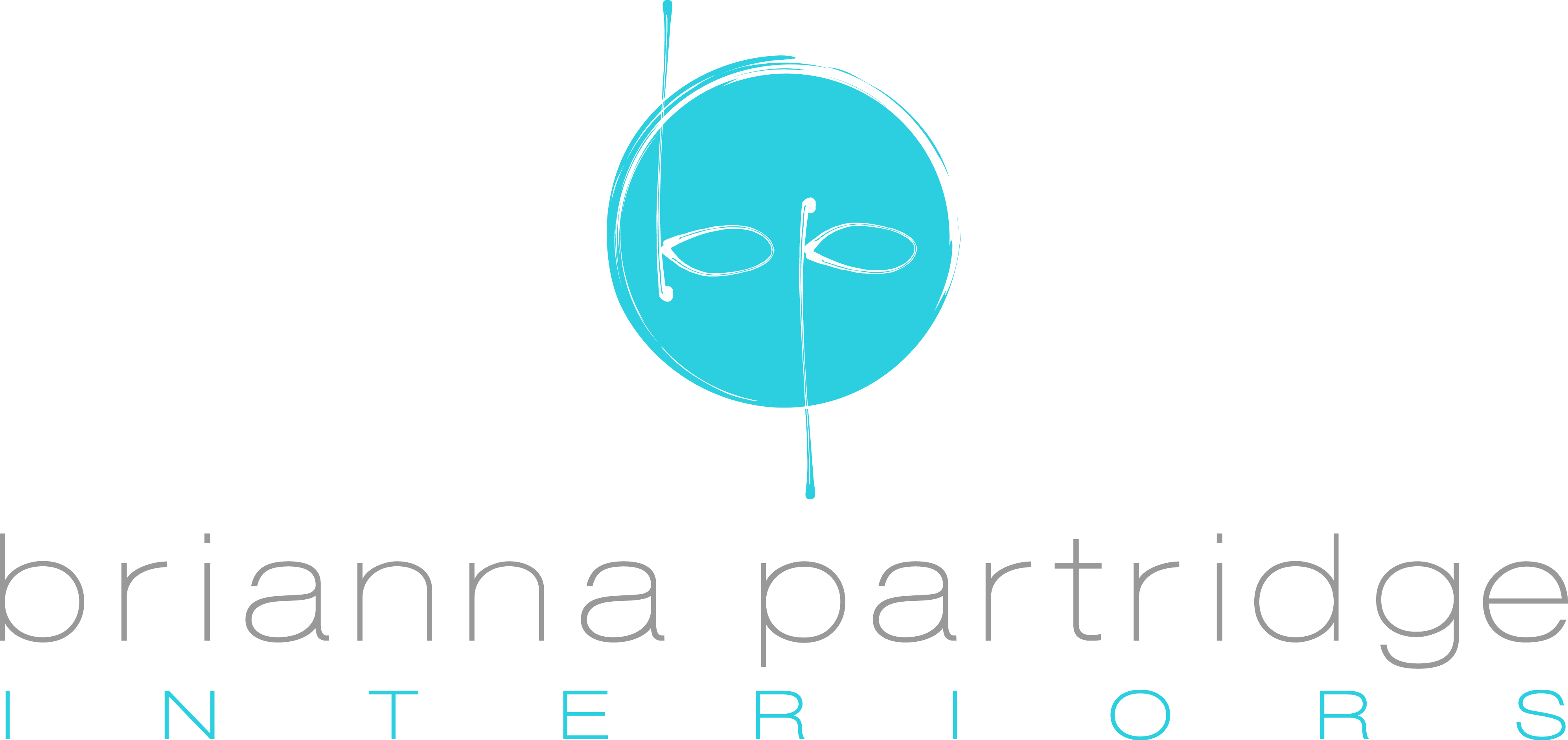 PERSONAL INFORMATIONNAMEEMAILPHONEFAXADDRESSDESIGN QUESTIONNAIREPLEASE HAVE FUN AND BE AS DESCRIPTIVE AS POSSIBLE, SO I CAN REALLY GET TO KNOW YOU!1) WHICH ROOM(S) DO YOU WANT TO E-DECORATE?2) HOW WOULD YOU DESCRIBE YOUR STYLE?3) WHAT IS/ARE YOUR GOAL(S) FOR THE ROOM(S)?4) WHAT ARE THE MEASUREMENTS OF THE ROOM(S)? SEE THE “MEASURE MY ROOM” DOCUMENT IF YOU NEED HELP. 5) WHAT COLORS DO YOU SEE GOING INTO THE ROOM?6) WHERE DO YOU LIKE TO SHOP FOR FURNITURE AND ACCESSORIES?7) IS THERE ANYTHING ABOUT THE ROOM(S) THAT YOU WOULD LIKE TO DOWNPLAY OR LIVEN UP?8) HOW MANY PEOPLE AND WHO WILL OCCUPY THE ROOM(S) AT ANY GIVEN TIME? FOR EXAMPLE, IF YOU AREE-DECORATING YOUR LIVING ROOM, WILL YOU USE THE SPACE FOR COMFORTABLE LIVING FOR YOU/YOUR FAMILYAND/OR FOR ENTERTAINING GUESTS?9) DO YOU WANT THE ROOM(S) TO BE A KID-FRIENDLY SPACE?10) IS THERE ANYTHING YOU WOULD LIKE TO ADD BESIDES WHAT YOU HAVE STATED ABOVE?11) WHAT IS THE BUDGET FOR EACH ROOM?12) HOW WILL YOU BE PAYING?13) HOW DID YOU HEAR ABOUT E-DECOR?TERMS & CONDITIONSTERMS OF AGREEMENT FOR E-DÉCORE-DÉCOR IS AN ONLINE DECORATING CONSULTATION SERVICE ONLY. ALL RECOMMENDATIONS ARE REGARDED AS SUGGESTIONS TO IMPROVE THE LOOK OF YOUR SPACE AND NOT INTENDED FOR CONSTRUCTION PURPOSES.CLIENT AGREES TO PROVIDE FULL INFORMATION REGARDING THE CLIENT’S REQUIREMENTS FOR THE PROJECT.BRIANNA PARTRIDGE INTERIORS WILL PERFORM SERVICES AS EXPEDITIOUSLY AS IS CONSISTENT WITH PROFESSIONAL SKILL, CARE AND THE ORDERLY PROGRESS OF THE E-DÉCOR PROJECT.E-DÉCOR CLIENT AGREES TO CORRESPOND STRICTLY THROUGH ONLINE COMMUNICATION. CLIENT ALSO AGREES TO ADDITIONAL FEES OF $75 PER PHONE CALL OR $75/HOUR FOR IN-PERSON VISITS IF REQUESTED.BRIANNA PARTRIDGE INTERIORS WILL NOT BE RESPONSIBLE FOR THE MEANS, METHODS OR PROCEDURES OF CONSTRUCTION, FABRICATION, DELIVERY & INSTALLATION, OR SAFETY PRECAUTIONS IN CONNECTION WITH THE E-DÉCOR PROJECT; FOR THE ACTS OR OMISSIONS OF THE CONTRACTOR OR ANY, SUBCONTRACTOR, SUPPLIER OR OTHER PERSON PERFORMING THE WORK ON THE E-DÉCOR PROJECT; OR, FOR ANY FAILURE OF THEM TO MEET ANY SCHEDULES OR COMPLETION DATES.BRIANNA PARTRIDGE INTERIORS CANNOT BE HELD RESPONSIBLE FOR ARRANGING REPAIRS, REPLACEMENT OR FREIGHT CLAIMS FOR PURCHASES MADE IN CONJUNCTION WITH RECOMMENDATIONS FOR E-DÉCOR PROJECT.I AGREE TO THE TERMS AND CONDITIONS* REGARDING THE E-DÉCOR SERVICE:  YES NO